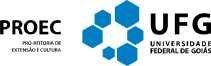 ORIENTAÇÕES PARA INDICAÇÃO DE BOLSISTAS/VOLUNTÁRIOS PROBEC/PROVECA Indicação do bolsista PROBEC e/ou do(s) voluntário(s) PROVEC no caso das ações selecionadas nas duas etapas deverá ser entregue à PROEC entre os dias 24/06/2016 e 15/07/2016 acompanhada das informações bancárias e dos seguintes documentos:Memorando assinado pelo Coordenador da ação selecionada, com a indicação e identificação do Aluno Bolsista/PROBEC e Voluntários/PROVEC se houver.Ficha de Inscrição, assinada pelo Coordenador da ação e pelo Aluno Bolsista - PROBEC/ Aluno Voluntário - PROVEC;Cópia do cabeçalho de extrato da conta corrente pessoal do bolsista (excluir as informações referentes às transações financeiras), apenas para o Aluno Bolsista/PROBEC;Cópia do CPF e do RG;Currículo Lattes atualizado do Aluno.Histórico Acadêmico do Aluno devidamente atualizado;Carta de Compromisso do Aluno;Declaração assinada pelo Aluno Bolsista/PROBEC que não possui vínculo empregatício ou outra bolsa acadêmica;Comprovante de matrícula de 2016;OBS:.Entregar todos os documentos impressos acima listados devidamente assinados na PROEC.Encaminhar somente a ficha de inscrição no formato Word (sem as assinaturas) para o e-mail probecprovec@gmail.comA conta informada pelo aluno bolsista deve ser conta corrente e pessoal, será aceita somente conta poupança da Caixa Econômica Federal.FICHA DE INSCRIÇÃO DE BOLSISTA E VOLUNTÁRIO DE EXTENSÃO E CULTURA 2016 / 2017DADOS DO(A) ALUNO(A):Este aluno é:  (  ) Bolsista	(  ) Voluntário Nome:Data de Nascimento:	Sexo:Identidade:	Órgão Emissor:	CPF: Endereço:CEP:	Cidade:	UF:Telefones fixos:	E-mail: Telefone celular:DADOS ESCOLARES	Matrícula:	Curso: Série/Período:Período da Bolsa: 01/agosto/2016 a 31/julho/2017DADOS FINANCEIROS (APENAS BOLSISTAS PROBEC)DADOS DO(A) COORDENADOR(A) DA AÇÃO DE EXTENSÃO E CULTURACPF:	Nome: Unidade/Órgão:Titulação:	Categoria: Docente ( )	Técnico-Administrativo ( )	Externo ( ) Endereço:		CEP:	Cidade:		UF:Telefone UFG:	E-mail: Telefone celular:AÇÃO DE EXTENSÃO E CULTURATítulo da Ação:Assinatura do(a) aluno(a) bolsista/voluntárioAssinatura do(a) Coordenador(a)CARTA COMPROMISSO DO(A) ALUNO(A) BOLSISTA / VOLUNTÁRIODeclaro conhecer e concordar, para todos os fins e consequências de direito, com as condições gerais para a participação no Programa de Bolsistas e Voluntários de Extensão e Cultura, seguindo os critérios estabelecidos pela Pró-Reitoria de Extensão e Cultura, responsabilizando-me por:Realizar as atividades dispostas no Plano de Trabalho apresentado.Apresentar trabalho referente à ação em uma das Mostras de Extensão e Cultura da  UFG (CONPEEX 2017) ou outros eventos institucionais em 2017 (para alunos PROBEC), apresentar trabalho ou ser co-autor de trabalho apresentado em uma das Mostras de Extensão e Cultura da UFG (CONPEEX 2017) ou em outros eventos institucionais em 2017 (para alunos PROVEC).Apresentar relatório final das atividades, acompanhado do certificado de apresentação do trabalho em Mostra de Extensão e Cultura da UFG (CONPEEX 2017) ou em outros eventos institucionais em 2017.Goiânia,	de	de 2016.Assinatura do(a) aluno(a) bolsista/voluntárioCARTA COMPROMISSO DO(A) COORDENADOR(A)Declaro conhecer e concordar com os termos do Edital PROBEC/PROVEC 2016 e assumo o compromisso de:orientar e acompanhar o Aluno/Bolsista/Voluntário nas distintas fases do trabalho, incluindo a elaboração dos relatórios e a apresentação dos resultados no Conpeex 2017 ou outros eventos institucionais em 2017;acompanhar e controlar a frequência do aluno bolsista e dos alunos voluntários. Informar a PROEC, por meio de memorando, caso ocorra alguma substituição do Aluno/Bolsista/Voluntário;apresentar relatório parcial ou final da ação de extensão e cultura (através do SIEC) dentro do ano de execução das atividades, lembrando que a inclusão no SICAD se dá apenas após a entrega do relatório referente àquele ano.Goiânia,	de	de 2016.Assinatura do(a) Coordenador(a)Declaração de Não Possuir Vínculo Empregatício ou Outra Modalidade de BolsaEu, 			,    portador    do RG: 	e CPF: 			, matriculado regularmente no curso 		,  da Universidade Federal de Goiás, declaro para os devidos fins não possuir qualquer vínculo empregatício ou usufruir de qualquer outra modalidade de bolsa acadêmica durante o período de vigência da bolsa pleiteada a partir do Edital 04/2015/PROBEC da Pró-Reitoria de Extensão e Cultura (PROEC). Declaro ainda que estou ciente de que o não cumprimento deste termo implica no cancelamento da bolsa concedida.Local e data: 	, 	de 	de 	.Assinatura do BolsistaCódigo da AçãoTítulo da AçãoNome completo do(a) Coordenador(a)Telefone do Coordenador(a) (celular e fixo)E-mail do coordenador(a)Nome do(a) Aluno(a)Telefone do(a) Aluno(a) com DDD (celular e fixo)E-mail do Aluno(a)CPF do(a) Aluno(a)NOME do(a) Aluno(a)VALOR dabolsaBANCOAGÊNCIAN. CONTACURSOCÓDIGO DA AÇÃOR$ 400,00